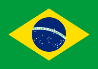 3.4.1.5. LEI 14170 2002 DE 15/01/2002 MINAS GERAIS (BRASIL)Art.  1º  -  O  Poder  Executivo imporá,  no  limite  da  sua competência,  sanção  à  pessoa  jurídica  que,  por  ato  de  seu proprietário,  dirigente,  preposto  ou  empregado,   no   efetivo exercício  da atividade profissional, discrimine ou coaja  pessoa, ou  atente  contra os seus direitos, em razão de  sua   orientação sexual.         Art.   2º   -   Para  os  efeitos  desta  Lei,  consideram-se discriminação, coação e atentado contra os direitos da  pessoa  os seguintes atos, desde que comprovadamente praticados em  razão  da orientação sexual da vítima:      I - constrangimento de ordem física, psicológica ou moral;      II  -  proibição  de  ingresso ou permanência  em  logradouro público,  estabelecimento  público ou  estabelecimento  aberto  ao público, inclusive o de propriedade de ente privado;      III  -  preterição ou tratamento diferenciado  em  logradouro público,  esta belecimento  público ou  estabelecimento  aberto  ao público, inclusive o de propriedade de ente privado;      IV - coibição da manifestação de afeto em logradouro público, estabelecimento  público  ou estabelecimento  aberto  ao  público, inclusive o de propriedade de ente privado;      V  -  impedimento, preterição ou tratamento  diferenciado  em relação  que envolva a aquisição, a locação, o arrendamento  ou  o empréstimo de bem móvel ou imóvel, para qualquer finalidade;      VI  - demissão, punição, impedimento de acesso, preterição ou tratamento diferenciado em relação que envolva o acesso ao emprego e o exercício da atividade profissional.